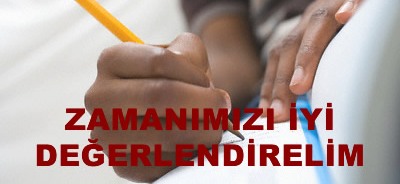 DERS ÇALIŞMA SÜRESİBir dersi 30 ile 40 dakika çalıştıktan sonra araya 10-15 dakikalık dinlenme koymak yararlı olur. Bu sayede çalışma sonunda dağılan dikkat ve azalan verim tekrar kazanılır.Unutmayınız ki günlük tekrar olmadan başarıya ulaşmak çok zordur.ÇALIŞMA ORTAMIÇalışma yeri düzenli, sessiz ve aydınlık olmalıdır.  En iyi ders çalışma  masa başında sessiz bir ortamda olur.  Ancak kendinize ait odanız yok ise evde kendinize ait bir ders çalışma köşesi oluşturabilirsiniz.  Mesela salonun bir köşesinde bir masada çalışabilirsiniz.  Ayrı bir yerin sağlanamaması çalışmadan kaçmanın bir nedeni olmamalıdır.   Yatakta, koltukta ve divanda, uzanarak, televizyon seyrederek ders çalışmak, dikkatin toplanmasını güçleştirecek, öğrencinin çalışmak için daha çok zaman yitirmesine neden olacaktır.  DÜZENLİ DERS TEKRARI ( 7 GÜN )Önce okulda öğretmen tarafından verilen ödevler yapılır. O gün okulda görülen tüm dersler tekrar edilir.  Test çözülür. Boş zaman kalanlarda konu eksikliği olan dersler çalışılır ve test çözülür. Günlük tekrara ek olarak yatmadan önce mutlaka kitap okuyunuz.  Kitap okuma süresi öğrenciye göre değişebilir. Ancak 20 dakika ile 40 dakika arası bir süre kitap okuyabilirsiniz.  Kitap okuma her gün olmalıdır.  Ne tür kitaplar okumalıyım diye soruyorsanız M.E.B 100 Temel Eserleri okuyabilir yada okulda Türkçe Öğretmeninizde bilgi alabilirsiniz. EV ÖDEVİEv ödevleri boş zamanlarda yapılır. Ev Ödevi ile günlük ders tekrarını birbirine karıştırmayın. TEST ÇÖZME Test çözmenin amaçları  vardır.   Okulda öğrenilen konuları pekiştirmek, konulardaki eksikliklerinizi belirlemek için test çözeriz. Yanlış yaptığınız  ya da boş bıraktığınız sorularla ilgili evde çalışınız. Yanlışlarınızın nedenlerini bulmaya çalışınız. Öğrendiğiniz konulardan ise tekrar  yapmak amacı ile boş zamanlarınızda test çözebilirsiniz.  Eğer testlerdeki yanlışlarınız konuyu bilmemenizden kaynaklanıyorsa o konuları mutlaka düzenli tekrar ediniz.  Günde kaç test çözmeliyim diyorsanız . HAFTA SONUHafta sonları ise okulda bir hafta boyunca işlediğiniz derslerin genel tekrarı yapılır.  Ya da kendinizi eksik hissettiğiniz dersleri tekrar edebilir, performans ödevlerinizi ve diğer ödevlerinizi yapabilirsiniz. Okul kurslarına düzenli olarak geliniz. UYARILARDers çalışma bir çeşit kendi kendini disipline sokma yöntemidir. Dolayısıyla öncelikle ne kadar zamana sahip olduğunuzu bilmek ve bu zamanı, ders dışı aktiviteleri de hesaplayarak, en verimli şekilde nasıl kullanacağınızı planlamak gerekir. "Bir şeyi gerçekten yapmak isteyen bir yol bulur; istemeyen mazeret bulur." E. C. MckenzieNOTBu ders çalışma programındaki derslerin sırasını kendinize göre değiştirebilirsiniz.  Çalışma aralarında gerekirse daha fazla mola verebilirsiniz. Ders çalışma yolları ve başarılı olabilme ile ilgili sorularınızı teneffüslerde ve okul çıkışında sorabilirsiniz.Bolu RAM RPDH Bölümü